	PUPIL LEARNING CHECKLIST – 6TH FORM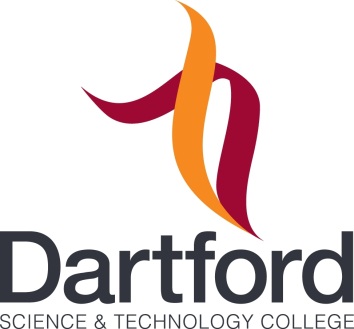 	SUBJECT: Sociology	TOPIC: Unit 3	PUPIL NAME:KNOWLEDGEREDAMBERGREENPower and its DistributionHow are power, coercion, the power processes and authority defined?What is the difference between power and authority?What are Weber’s 3 types of authority?What are Lukes’ 3 faces of Power?How do Marxists define power and explain its distribution?How do elite theorists define power and explain its distribution?How do pluralists and elite pluralists define power and explain its distribution?How do Postmodernists define power and explain its distribution?How do Feminists define power and explain its distribution?Which theory best explains the distribution of power in society today?The StateHow is the state defined?How has the modern state developed since the Industrial Revolution?What is the pluralist view of the State?What is the Marxist and Neo Marxist view of the State?What is the Neo liberal or New right view of the State?How has globalisation impacted on the modern State?What is the postmodernist view of the State?What is the feminist view of the State?Which theory offers the best interpretation of the modern State? (support with theoretical discussion and empirical evidence)Political Participation: Old PoliticsWhat is democracy? (Classical and representative)What are the functions of political parties?What are the ideologies of the British political parties and how are they changing?To what extent are political parties in decline?What are pressure groups – types and examples?What are insider and outsider pressure groups?Does pressure group activity help or hinder democracy?What factors influence voting behaviour in the UK?How has voting behaviour changed in the last 50 years? – (theory and theorists)How can political and voter apathy be analysed and explained?What is the role of the mass media on the political process?Doe the mass media help or hinder the democratic process – recent debatesPolitical Participation: New PoliticsWhat are New social Movements and how do they differ from Old social Movements?How do Marxists and postmodernists explain the rise of New Social Movements?What is direct and Indirect action in the political process?What types of direct action are there – legal and illegal?What causes riots and urban disorder?What is identity politics?To what extent has New Politics replaced Old politics as the main form of political participation in Britain today